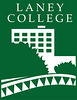 Curriculum Committee MeetingFriday, April 15, 2016Room F-170, 1:00 PM—3:00 PMPresent: Anne Agard*; Iolani Sodhy-Gereben*; Vina Cera*; John Reager*; Phillippa Caldeira*; Meryl Siegal*; Chris Brown*; Laura Gomez-Contreras*; Donald Moore*; Steven Zetlan*; Laura Bollentino*; Peter Brown*; Rebecca Bailey*; Pinar Alscher; Heather Sisneros*;Absent: Daniela Nikolaeva Pachtrapanska*; Lilia Celhay*; Denise Richardson; Chuen-Rong Chan; Phoumy Sayavong; Peter Crabtree; Mildred Lewis Guests: Inger Stark (DE); Leslie Blackie (BIOL); Linda Chi (BUS); Rina Santos (MATH); Chris Weidenbach (ENGL); Kelle Lynch-McMahon (CONMT); Amir Sabzevary (HUMAN/PHIL); AGENDA ITEMSUMMARY OF DISCUSSION and DECISIONSFOLLOW UP ACTION and RESPONSIBLE PARTYI. CALL TO ORDER 1:00-1:05 Public Announcements, reports, kudos Annie gives kudos to Iolani for doing tech reviewII. APPROVAL OF MEETING MINUTES 1:05-1:10 Approval of minutesApril 1st minutes—amend; Basic Skill transformation grant; only Lisa Cook; only faculty; Minutes reflect DE vote (i.e., ATHL) Meryl asked for revision; will send to Annie with her comments; Annie will ask Lisa Cook for her comments to post; 1st Donald2nd PeterFailedVote for tabling these notes to be revised for May meeting and will be voted1st Laura2nd PeteruniIII. ANNOUNCEMENTS AND REPORTS 1:10-1:15 Review of Board Policy 7380 on Ethics, Civility, and Mutual Respect  Asked by VPI to review Question about last sentence Laura will follow up with Board Policy about last sentence in document. 1:15-1:21 Vote on recommendation to establish a committee position for Distance Education CoordinatorIntroduction of Inger StarkWill attend rest of committee meeting this semesterCan update committee with what is going on at the DE subcommitteeQuestion of if we need a roll call vote (not if unanimous decision)Inger will discuss at retreat (5 min presentation)Move to suggest DE coordinator who is a voting member to bring to faculty senate 1st: Vina2nd : ChrisApproved1 abstain 1:21-1:29 Required action: Recommendation or non-recommendation of ASCCC Paper on CurriculumSome issues with –p.24, 26-27; issue of uniform course description; discouraging not doing this; p.26 left off a word (no) Students taking courses at multiple campuses a semester (1/3); critical to offer Uniform course listing; not relevant to us; if approved needs to be relayed to Lisa Cook our concerns; Move forward but reflect our concerns1st Donald2nd LauraApproved2 abstain 1:29-1:36 Review and action: Policy on revision of SLOs and PLOs (Rebecca Bailey)Bringing to committee policy to coordinators have the ability to change SLOs and PLOs without coming to committee Rarely used; fixed issues within a specific dept (like COSM); criteria—last 2 years; CTE; way to help them make a commitment; written statement to agree to bring to committee to cc chairs (cc VPI) to bring course to committee by a certain timeframe; with an expiration dateSuggestion to have combined vote for this and deactivations TABLE until longer discussion at retreat1st Annie2nd” Johnuni  1:36-1:43 Review and action: Guidelines for evaluating the suitability of new course proposals (Annie) Suggestion to be tabled; question if document needs to be edited or amended; left out “does the faculty have a good reason to bring this course?” “Development of human beings”TABLE; Suggestion to put on agenda for retreat1st Peter2nd Donalduni 1:43-1:54 Review and action: Resolution on communication of catalog information to students (Donald) Resolution to have administration contact students with changes (the supplement/errata) to the catalog. Laura shared flow chart of all the people who work on the catalog; just to amend resolution to include all the people listedEdit; 1st paragraph missing word; given to Donald left out “notify” Has this been discussed with the counselors?; this resolution specifically about students being made aware of these changes; question about transparency; can be part of the discuss if this statement comes out, how other depts will be affected; counselors can give feedback on approach; need serious discussion between faculty and administration; Resolution: approve this with Rebecca’s amendment; to be sent to Academic Senate; 1st: Annie2nd: SteveuniLisa will send out ballots to voting members of nominations for new curriculum chairsCheck your emailSuggestion to create a resolution to clear out stuck proposalDiscuss at retreatIV. REVIEW OF PROPOSALS 1:54-1:55 ECT (Annie)ECT 20ECT 20--deactivation1st Laura2nd Rebeccauni 1:55-2:18 BUS (Linda Chi)BUS 223 Introduction to InternetBUS 237 Microsoft WindowsBUS 246 Advanced Word Processing ApplicationsBUS 1A Financial AccountingECON 1 Principles of Economics (Macro-Economics)ECON 2 Principles of Economics (Micro-Economics)BUS 252 Certified Bookkeeper Exam Review AS Business Information Systems—took out irrelevant courses; course content in other coursesBUS 223—DeactivationBUS 237—DeactivationBUS 246—DeactivationBUS 1A—nc; Non-catalog change; Textbook updated; C-ID; SLOs; course contentECON 1— Non-catalog change; Textbook updated; C-ID; SLOs; course contentECON 2— Non-catalog change; Textbook updated; SLOs; course contentBUS 252—new; DEAS BIS—update; change to POS; Deactivation:1st: Annie2nd ChrisuniNew courses1st Annie2nd ChrisuniDE1st Annie2nd Chrisapproved2 abstainECON1st Laura2nd: VinaAS1st: Annie2nd: Johnuni2:18-2:23 BIOL (Leslie Blackie)BIOL 73 Cell Culture Principles and Techniques BIOL 74 Scientific CommunicationBIOL 77 Business and Regulatory Practices in BiomanufacturingBIOL 73— Description change; Textbook updated; C-ID; course contentBIOL 74— Non-catalog change; Textbook updated; SLOs; course contentBIOL 77— Non-catalog change; Textbook updated; C-ID; SLOs; course content; 1st  Vina2nd JohnApproved1 abstain2:23-2:27 MUSIC (John Reager) MUSIC 150 Applied Music MUSIC 150—new; need to table because program needs to be brought at same time; TABLED—no program; question of when to revise program (before or after class approved); see if stand alone or program applicable1st Annie2nd John 2:28-2:30 MATH (Rina Santos) MATH 13 Introduction to StatisticsMATH 13— District Change; change prereq to match other colleges1st Vina2nd Chrisuni 2:30-2:31 MEDIA (Vina) MEDIA 155 Advanced Music Video Production: Basic RecordingMEDIA 156 Advanced Music Production III: Mixing & MasteringMEDIA 155—nc; MEDIA 156—nc; 1st John2nd Peteruni  2:33-2:45 ENGL (Chris Weidenbach)ENGL 1A Composition and ReadingWorking with BCC; may create our own version; follow up from previous concerns (resolved)ENGL 12 Film: The Modern Literacy Medium ENGL 1A— District Change; change prereq to match other collegesENGL 12— Change title; course description; added prereq; added DE; updated textbooks and SLO1st Peter2nd JohnuniDE1st  Peter2nd  Chris2 abstain 2:45-2:48 CIS (Johnnie Williams) CIS 36B Java Programming Language IICIS 36B— District Change; changed prereqs to match BCC; course content1st John2nd Steveuni 2:48-2:52 CONMT (Kelle Lynch-McMahon)CONMT 21 Construction Estimating II – Commercial ProjectsCONMT 21— Change description; course content; 1st John2nd Chrisuni 2:52-3:10 HUMAN/PHIL (Amir Sabzevary) PHIL 6 Introduction to the Philosophy of Self and EmotionsHUMAN 31B Arts and Ideas of Western CulturePHIL 6—new; added DE; HUMAN 31B—TABLED by chair; new; added DE1st Chris2nd PeterApproved7 aye2 nays2 abstainDE1st Vina2nd  ChrisMeryl says she abstained DE addendum because it needs to be developed; Issue of accessibility; closed captioning6 ayes7 abstainFailed Recommendation—have all DE courses be accessible (closed captioning); Suggestion to Curriculum Committee to not approve any further DE addendum until the process is updated and improved; 1st: Peter2nd: MerylUniPlan to discuss our suggestions to improve the process. 3:02 Ask to extend meeting VinaJohnuni 3:10-3:15 Program CorrectionsAA-T AnthropologyAA-T PsychologyAO wants support in making sure she is in the discussion. ANTHR—correcting POS to send to State; PSYCH—correcting POS to match StateBrought to committee as informational only V. RETREAT3:15-3:18 Appoint subcommittee to plan for retreat on April 29Pinar, Iolani, Donald, AnnieVI. ADJOURNMENT